Honor Band Snare Drum Rudiment Requirements:Long Roll					Drag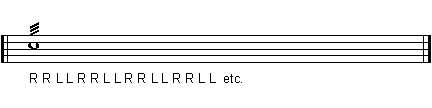 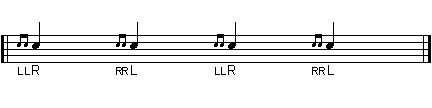 5 Stroke Roll – use first example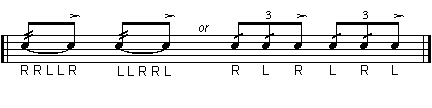 9 Stroke Roll 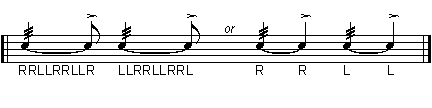 Flam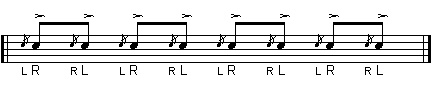 Single Paradiddle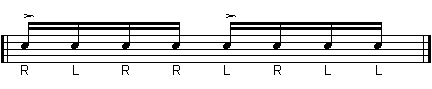 Single Ratamacue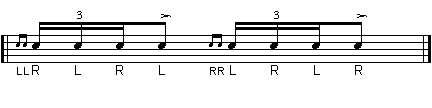 